Ostensions Le Dorat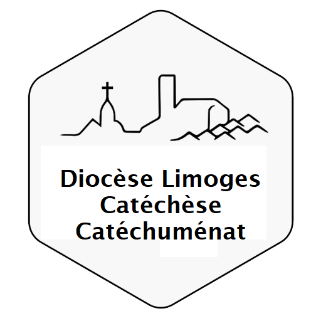 4 juin 2023Les ostensions : « A vous d’en être les témoins » Luc 24, 48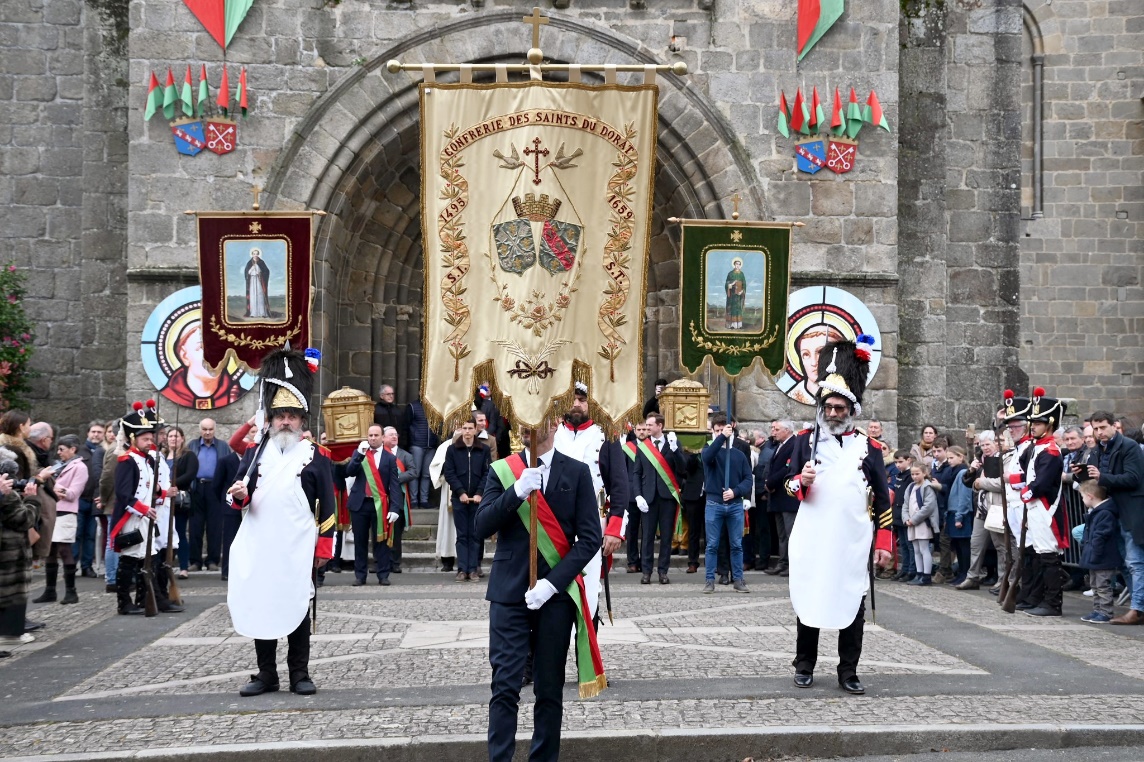 Les Saints du Dorat honorés aujourd’huiAujourd’hui, 2 Saints sont vénérés au Dorat. Les connais-tu ? Voici des charades pour trouver leur nom. 1) Quand les marins tire sur une corde, ils crient mon premier : ho, ….. Mon deuxième est un rongeur des villes ou des champs. Et mon troisième permet aux anges de voler. SAINT __ __ __ __ __ __ 2) On peut boire mon premier au petit déjeuner. Mon deuxième est le contraire de bas. Mon troisième est un petit ballon. SAINT __ __ __ __ __ __ __ D Les attributs : chaque saint possède son ou ses attributs. Ceux sont des objets, des animaux ou des plantes qui décrivent sa vie, ses actions, la cause de sa mort. Saint Israël était prêtre. Il est représenté sur ses statues ou vitraux avec un bâton de chantre qui indique sa place dans sa communauté. .  Saint Théobald était diacre, au service de la Parole. On le reconnait sur les vitraux et les statues avec son habit de diacre et portant une Bible. 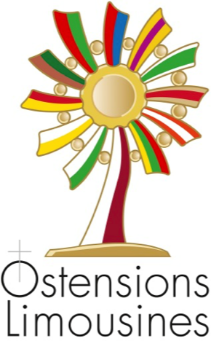 Les vitraux : Voici des vitraux que tu pourras observer dans la chapelle du cimetière. Mais 6 erreurs se sont glissées entre les 2 images de la page suivante. Lesquelles ? 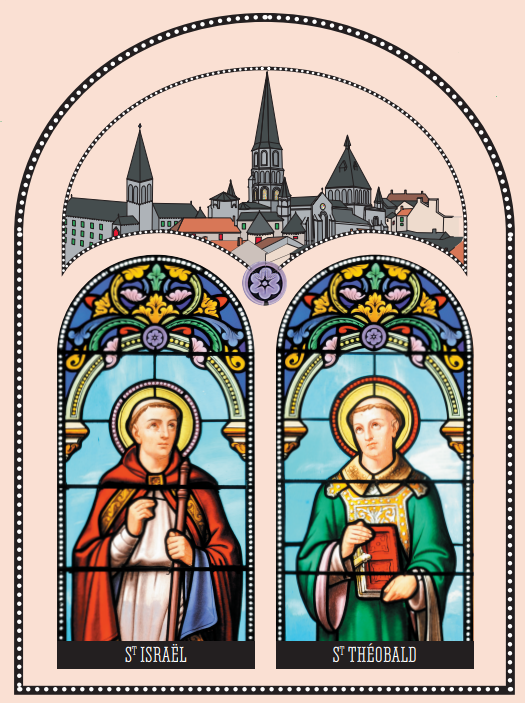 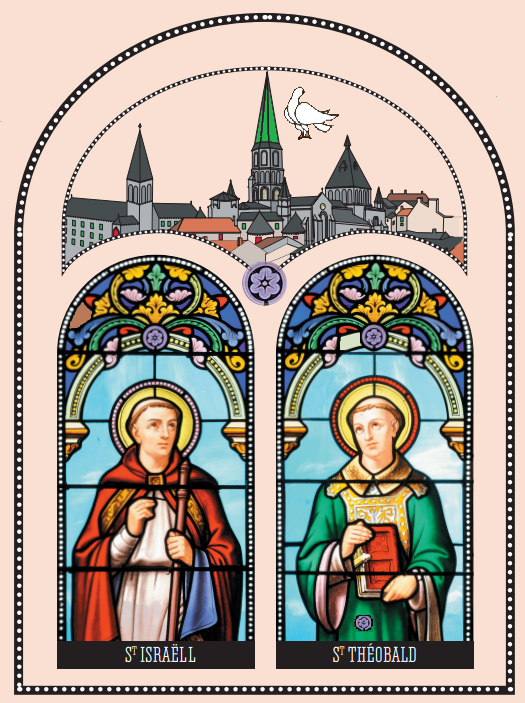 Dans la procession 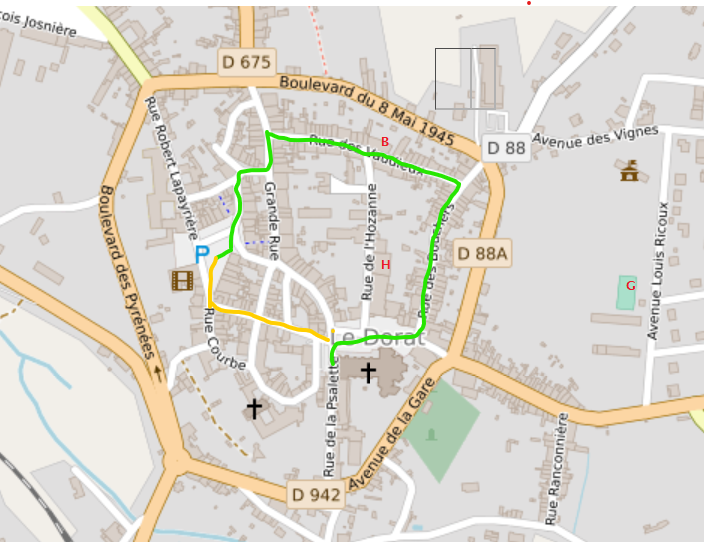 Les portes : Ce matin, les délégations des villes voisines sont entrées dans Le Dorat, chacune par l’une des 6 portes. Où sont-elles sur la carte et quel est leur nom ? Porte S________-L________Porte de la R____ L__________________Porte du C____________, G________’R____ Porte de D__________ Porte de la R____ de la P______________Porte B_____________Les confréries Tu vas voir la procession des ostensions. Les confréries sont là pour représenter et développer la prière pour les Saints Limousins. Ils portent des écharpes de différentes couleurs correspondant à leur Saint Patron. Combien en as-tu vu ? 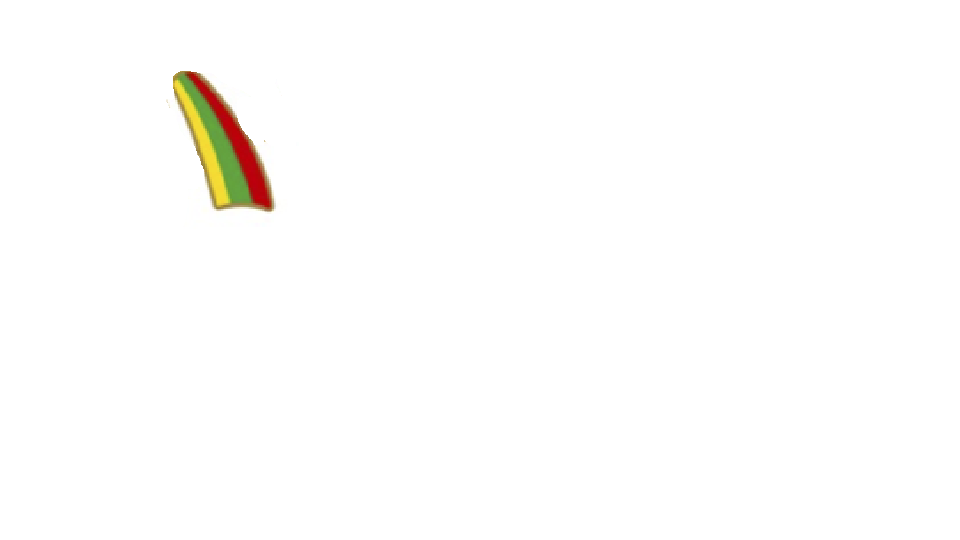 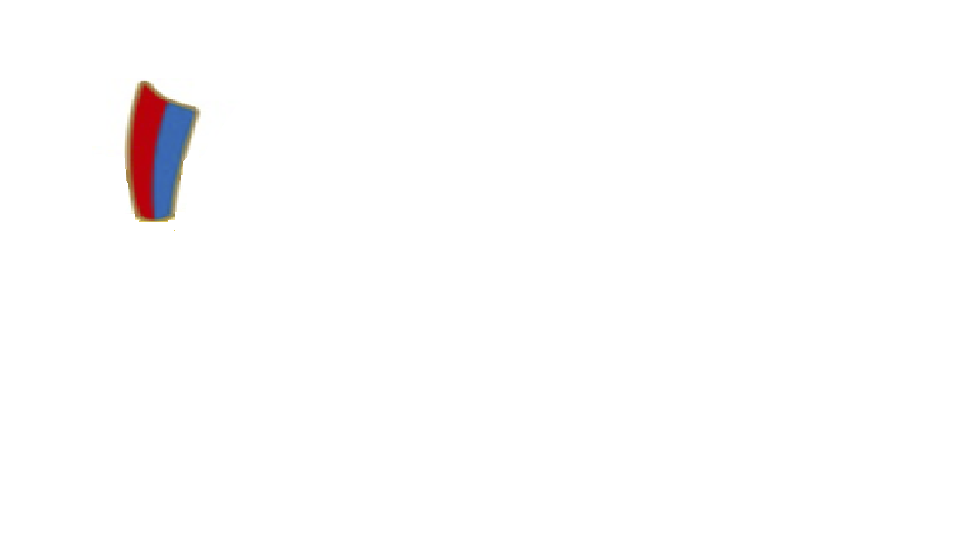 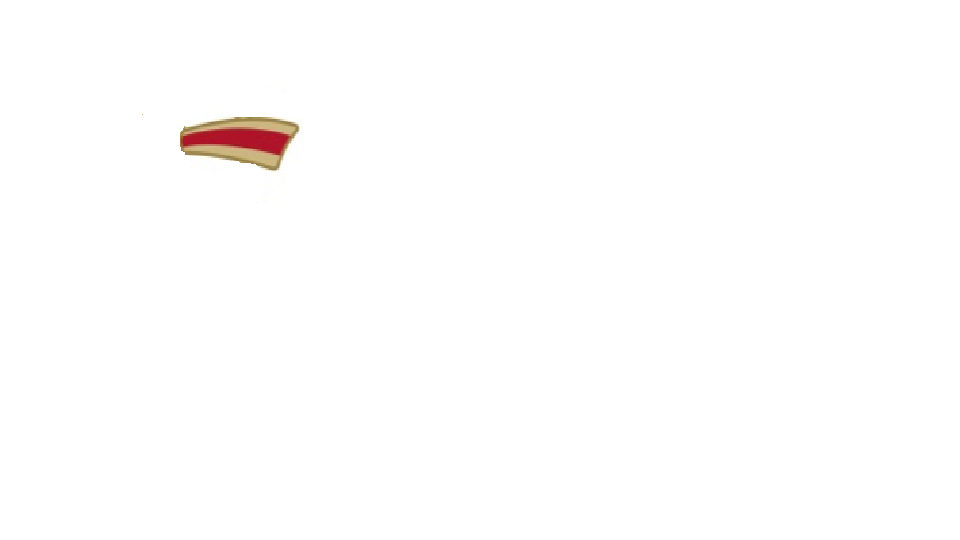 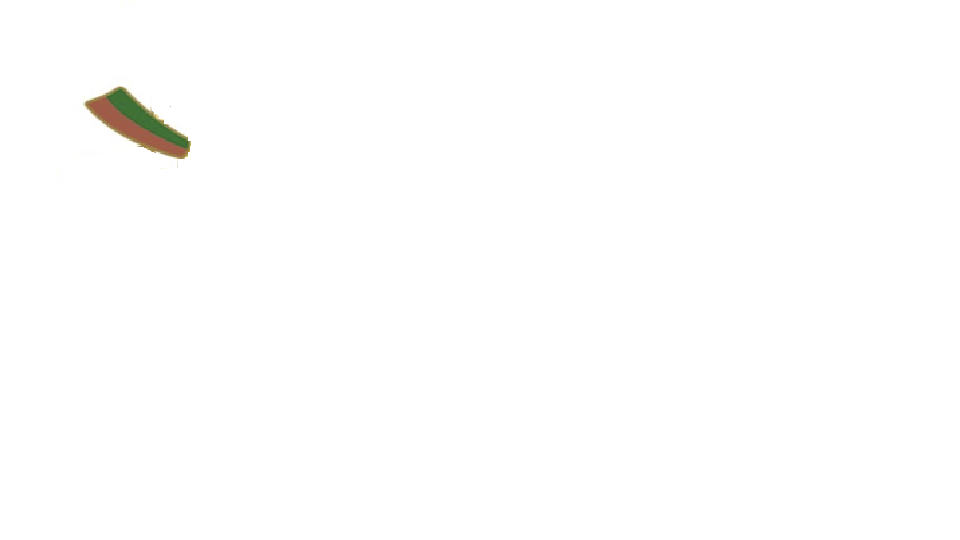 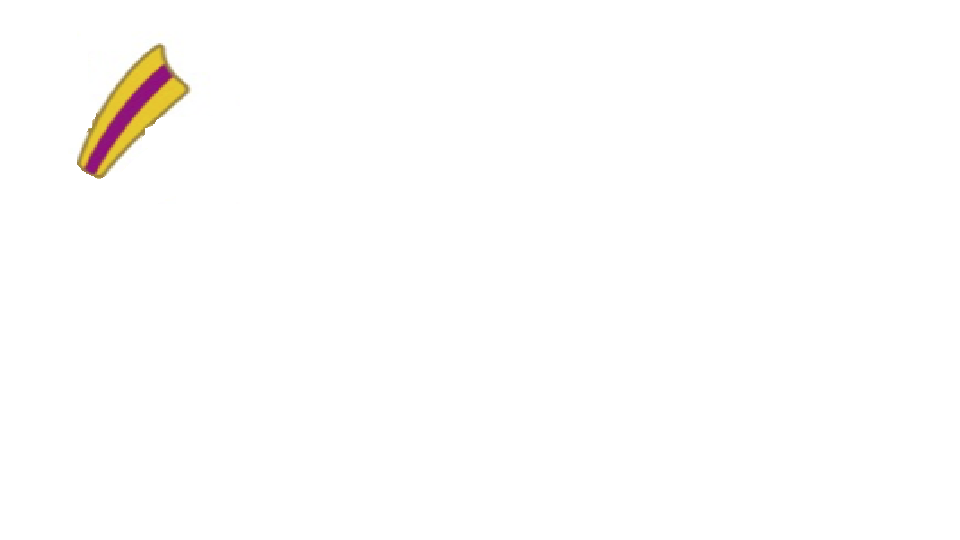 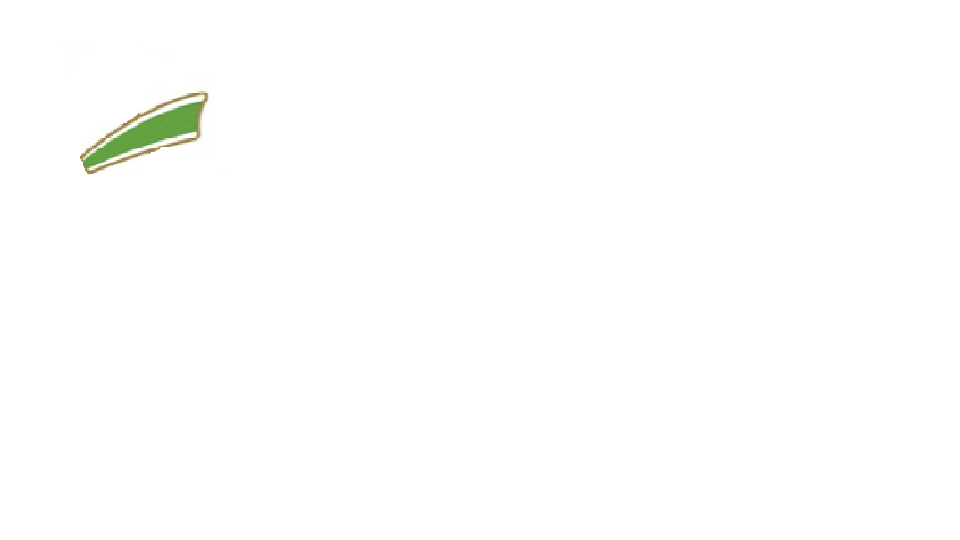 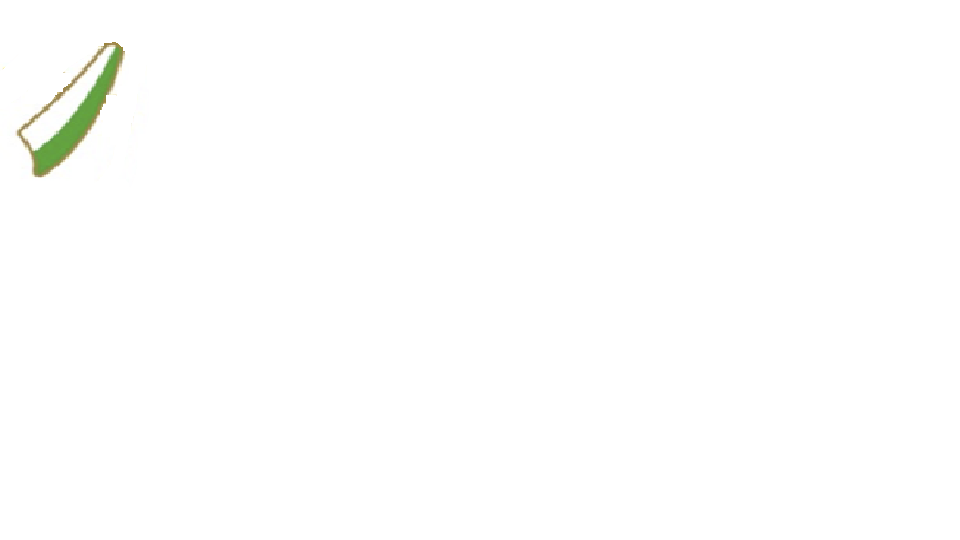 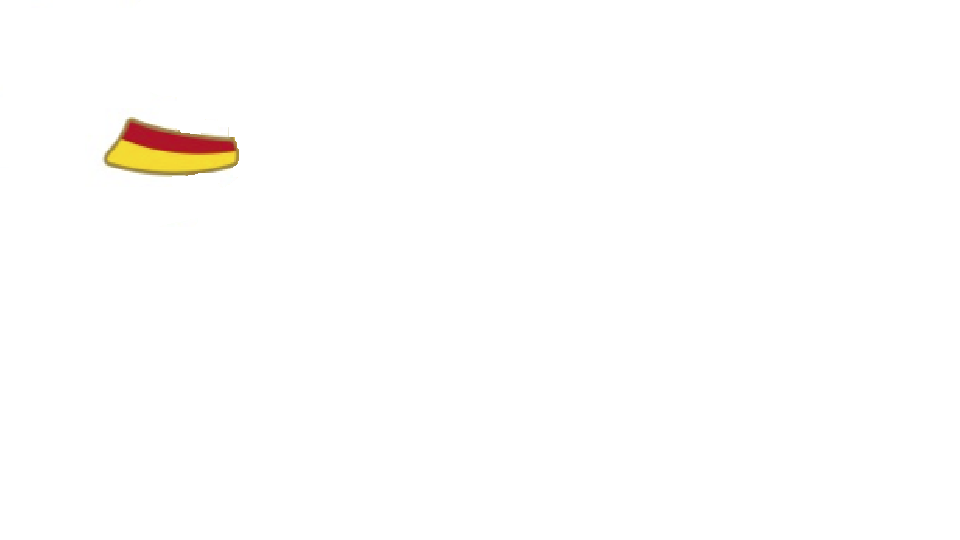 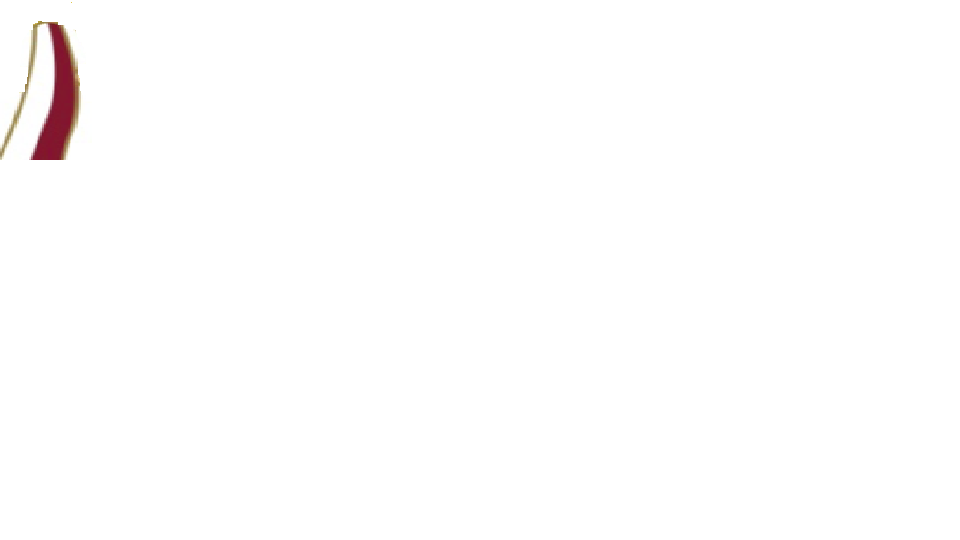 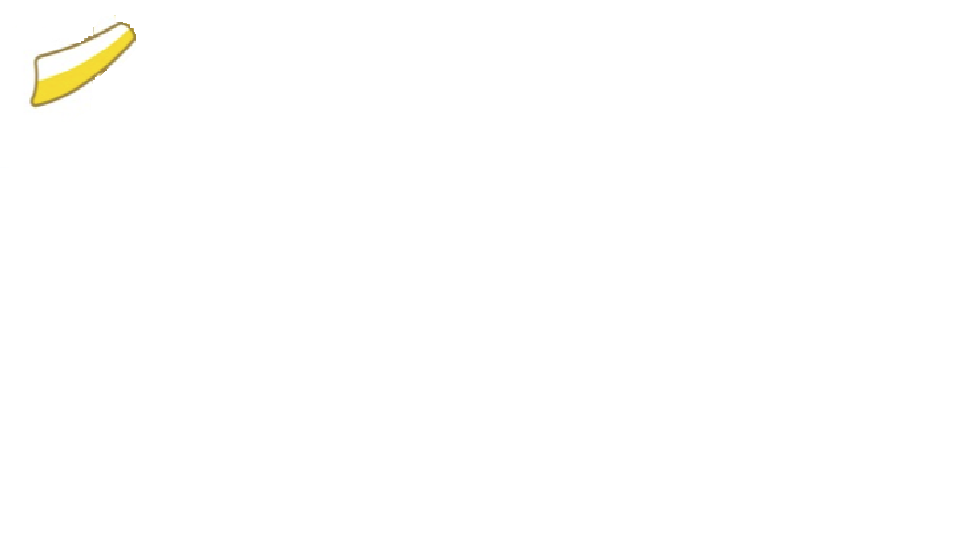 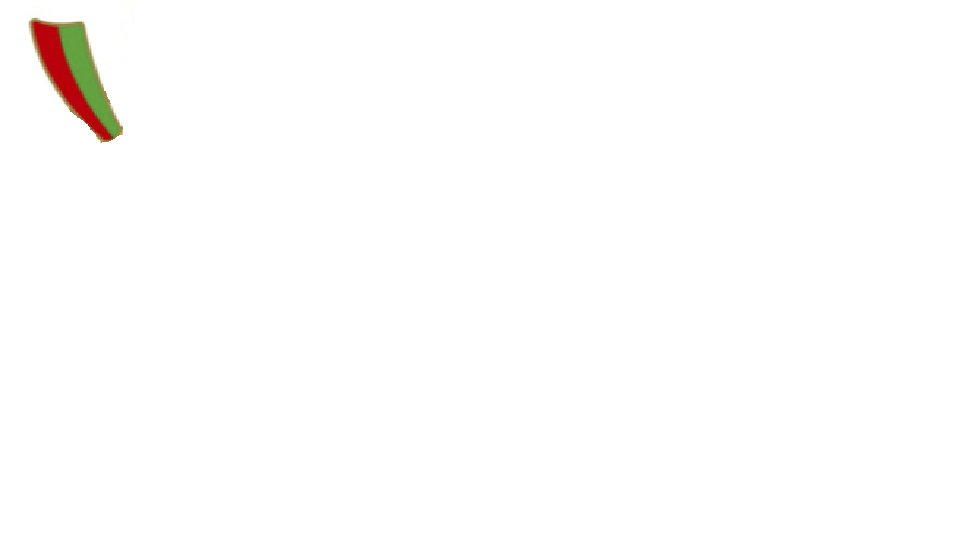 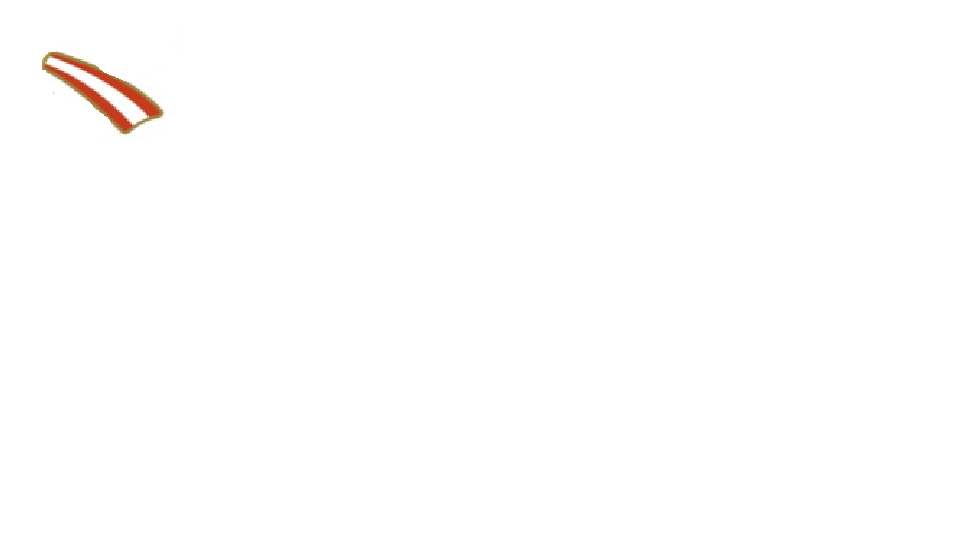 Retrouve les couleurs qui correspondent à chaque confrérie à la page 9. Comme tu peux le remarquer la ville est décorée aux couleurs de Saint Israël, le rouge, et  Saint Théobald, le vert. Les protecteurs des chasses : Depuis ce matin, dans les rues et la collégiale, tu as pu croiser des militaires. Mais pas n’importe lesquels : des mousquetaires, des sapeurs et la garde à pied. Ils sont là pour garder et protéger les reliques des Saints. Sauras-tu les différencier ? Relie la définition qui correspond à l’image 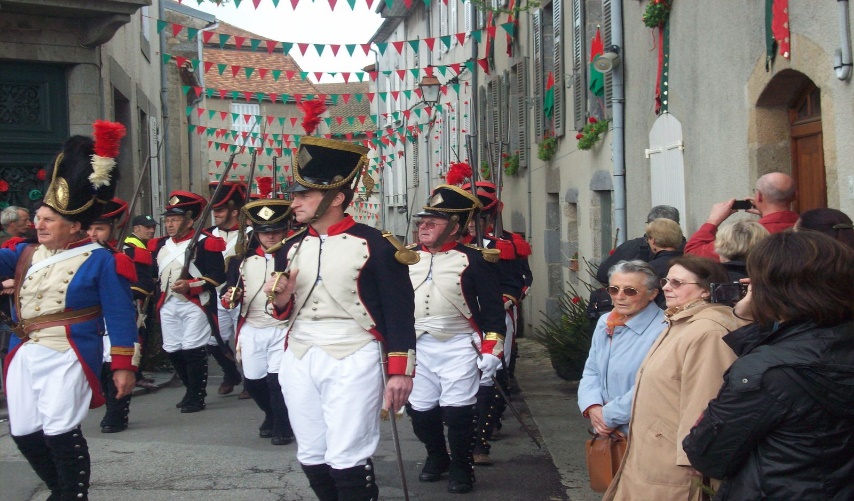 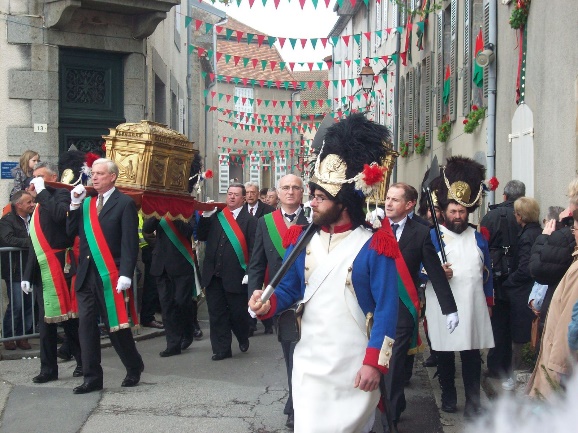 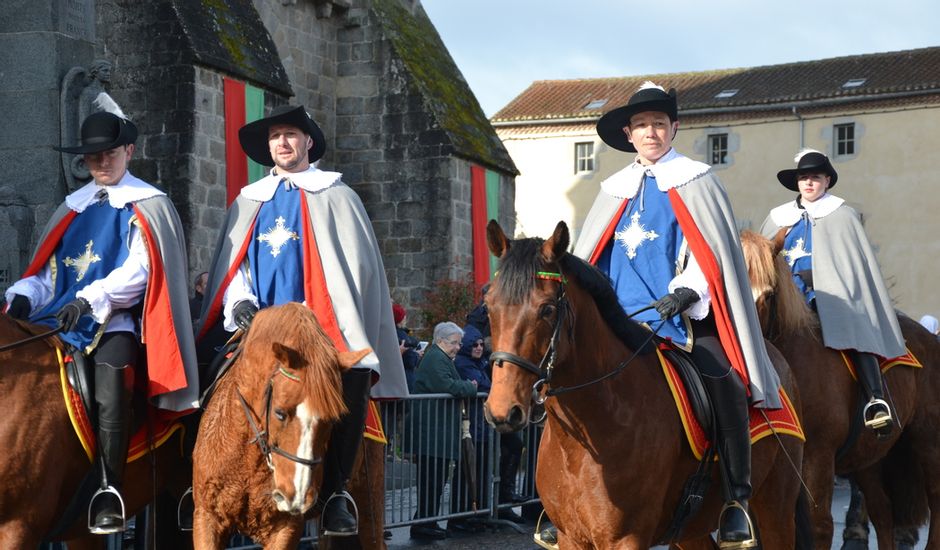 Dans la CollégialeRentre dans la collégiale est découvre tous les saints et saintes qui y sont représentés, en statue, en vitraux. As-tu reconnu Saint Israël et Saint Théobald ? (Tu n’as pas manqué les statues à droite du chœur ) Maintenant que tu as trouvé les statues, diriges-toi vers la chapelle du Saint-Sacrement. Tu découvres l’endroit où les reliquaires seront déposés jusqu’aux prochaines ostensions. Mais quand auront-elles lieu ? En partant de la case verte, suis les flèches ci-dessous. Tu sauras quand nous pourrons nous retrouver pour vivre les Ostensions. →↓↓↙↓→→↘↓↙↙↓↘→↑→↑↑↗→→↑↑↖↑↗↗→↓↘↓↓↓N’hésite pas à partager ce lien qui t’a permis de jouer avec nous. A la suite de Saint Israël et Saint Théobald, nous te souhaitons de continuer ton chemin à la rencontre de Jésus-Christ, vivant aujourd’hui !Retrouve toutes les ostensions 2023 sur la page du diocèse https://www.diocese-limoges.fr/ostensions-2023 et https://www.diocese-limoges.fr/actualites/vivre-les-ostensions-limousines-en-famille 
Belles et Saintes ostensions ! 
Gwenaëlle et Chantal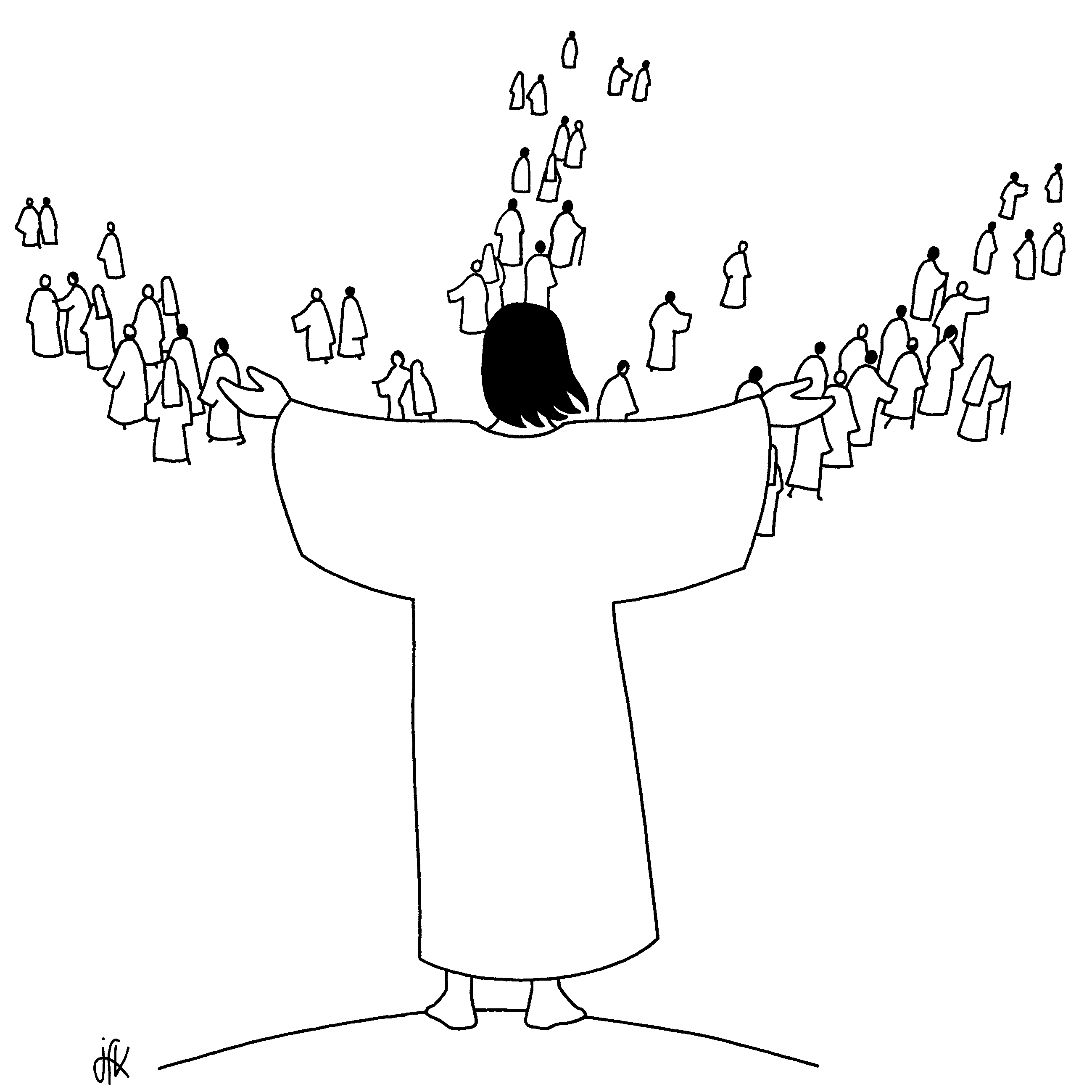 Réponses des jeux :Page 2 : 1) Saint Israël 2) Saint Théobald Page 3 : 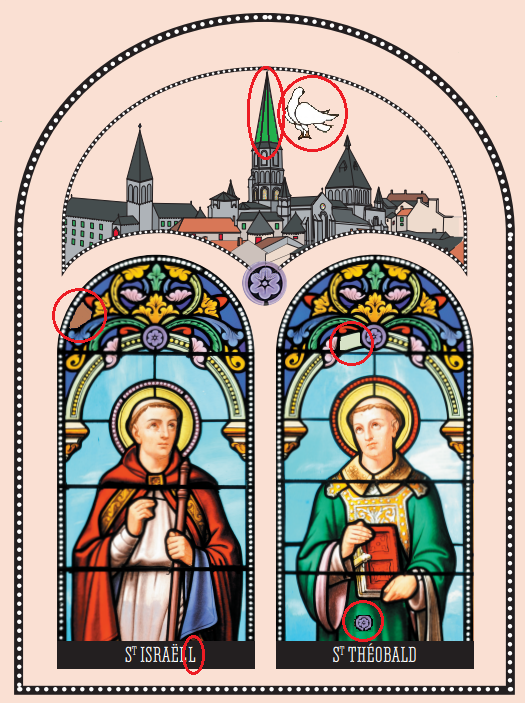 Page 5 : Les portes : Porte SAINT-LOUISPorte de la RUE LAPEYRIÈREPorte du CHATEAU, GRAND’RUE Porte de DINSAC (Si tu l’as regarde bien, elle est possède une croix qui rappelle que Dinsac est le lieu de naissance de Saint Israël) Porte de la RUE de la PSALETTEPorte BERGÈRELes confréries : Page 6 :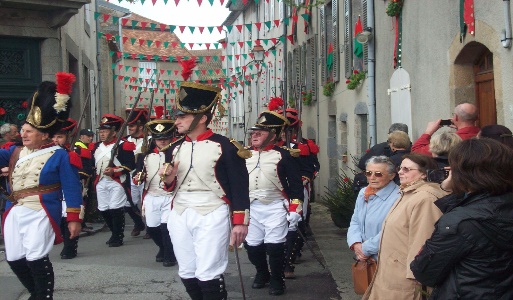 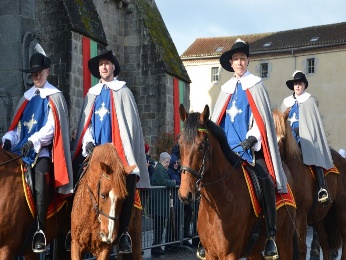 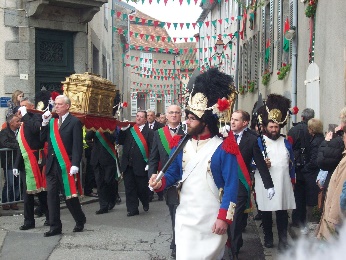 Page 7 :Les prochaines ostensions auront lieu dans sept ans. LEZHLJQUSEEWSEGKUXSJPYZPRFJYNNIHTRQTDMTAHKFAOCHSWRDDODNBAYAXEEULISUJUICLIEPUBIHNQTZSYMBRDEIPNAETGOAFSORONFGZRVGTAUVBVBSWOLEZHLJQUSEEWSEGKUXSJPYZPRFJYNNIHTRQTDMTAHKFAOCHSWRDDODNBAYAXEEULISUJUICLIEPUBIHNQTZSYMBRDEIPNAETGOAFSORONFGZRVGTAUVBVBSWO